										                  Allegato n. 5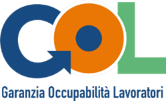 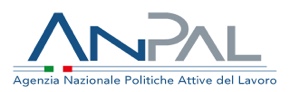 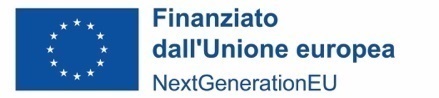 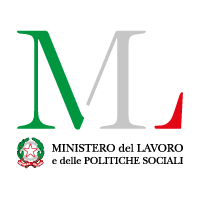 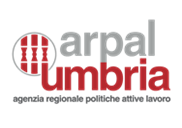 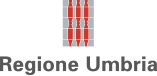 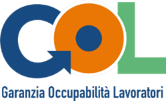 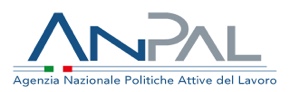 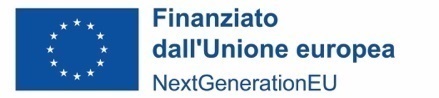 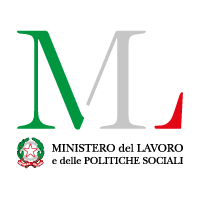 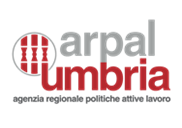 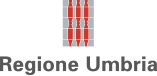 Allegato 5 –Scheda sintetica di presentazione dei percorsi formativi per la formazione digitalePresentazione dell’offerta di percorsi di formazione ai fini  della costituzione del Catalogo dell’offerta formativa GOLSINTESIA.1	Titolo del percorso formativo A.2 Articolazione delle competenze di riferimentoIndividuare rispetto al quadro di riferimento europeo DigComp 2.1 le Aree, i titoli e i descrittori delle competenze A.3 Livello di padronanzaIndividuare rispetto al quadro di riferimento europeo DigComp 2.1 il livello di padronanza delle competenze oggetto della proposta formativa che i partecipanti potranno acquisire al termine del percorso A.4 Destinatari del percorso formativo –eventuali requisiti di accessoIndicare puntualmente eventuali requisiti di ammissione dei partecipanti in relazione al titolo di studio e/o ad altre conoscenze/competenze richieste.A.5 Durata complessiva del percorso (distinguere le ore di aula, FAD)A.6 Articolazione del percorso formativoA.7 Soggetto realizzatore della formazionein partenariato con (compilare se necessario)A.8 Sedi di svolgimento del percorso (fare riferimento esclusivamente alle sedi indicate nelle manifestazioni d’interesse in risposta all’Avviso ex DGR 627/2022)(ripetere se necessaio)Area di competenzaTitolo e descrittore della competenza …………N.Titolo UFC/segmentoTitolo della competenzaDurata (ore)di cui FADTotaleDenominazione e ragione socialeReferente Cognome e nome _____________Tel. EmailIndirizzo PEC (del soggetto richiedente in cui ricevere eventuali comunicazioni da parte di ARPAL Umbria)Denominazione e ragione socialeReferenteCognome e nome _____________Tel. EmailN. sedeIndirizzoN. sedeIndirizzoN. sedeIndirizzo